Deliverable report
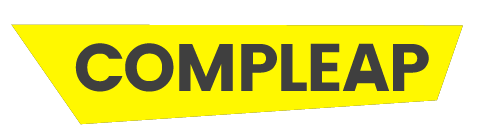 
Date:4.5.2018
Work package: WP 2
Title: Deliverable No.16: Kick-off seminar and workshops
Author: EDUFI

Description of the action:The CompLeap Stakeholder Kick-off seminar aimed to build an active reference group with whom we can develop services and collaborate. The event was planned as a launch of the development phase through collecting stakeholder needs and for specifying user scenarios. Stakeholder needs were collected in three specific workshops. Outcome of the action:The CompLeap Stakeholder Kick-off seminar was held at the Ministry for Education and Culture in Helsinki on April 9th 2018. The seminar collected 90 participants in total. Three workshops were held on the topics of (1) Competence mapping (2) Comparing educational opportunities and (3) Flexible admissions. The participants were guided to provide 100 specific ideas for digital services linked to specific user profiles. The ideas were discussed in groups and the most relevant 3-5 were presented. The hundreds of ideas collected form stakeholders were collected and used to form the preleiminary specifications for prototype development. More input on user needs will be collected through user interviews in the spring.Feedback was collected form the Seminar participants. The following stakeholder seminar will be held in The Hague in June. Further information on the event can be found below. Learner-centered Digital Ecosystem of Competence DevelopmentStakeholder kick-off seminar Time: Monday 9.4.2018, 10-16 o'clockPlace: Jukola, Opetus ja kulttuuriministeriö (Meritullinkatu 1); for the workshops: Jukola, Venla, JuhaniPROGRAMME10-11:30 IntroductionsGreetings from the Ministry of Education and Culture / Director General Mika TammilehtoProject introduction / Project coordinator Antti LaitinenPresentation of Partners,  the project teamDigital Service Jungle in Finland / Riku Hanhinen & Marcus Caselius, EDUFILearning analytics / Hanni Muukkonen-Van Der Meer & Anni Silvola, University of Oulu11:30-12:30 Lunch, at Jukola12:30-14.30 Workshops for identifying user needs 1. Competence mapping, 
2. Comparing educational opportunities, 
3. Flexible admissions14.30-15 Coffee/tea15-16 summary and way forward 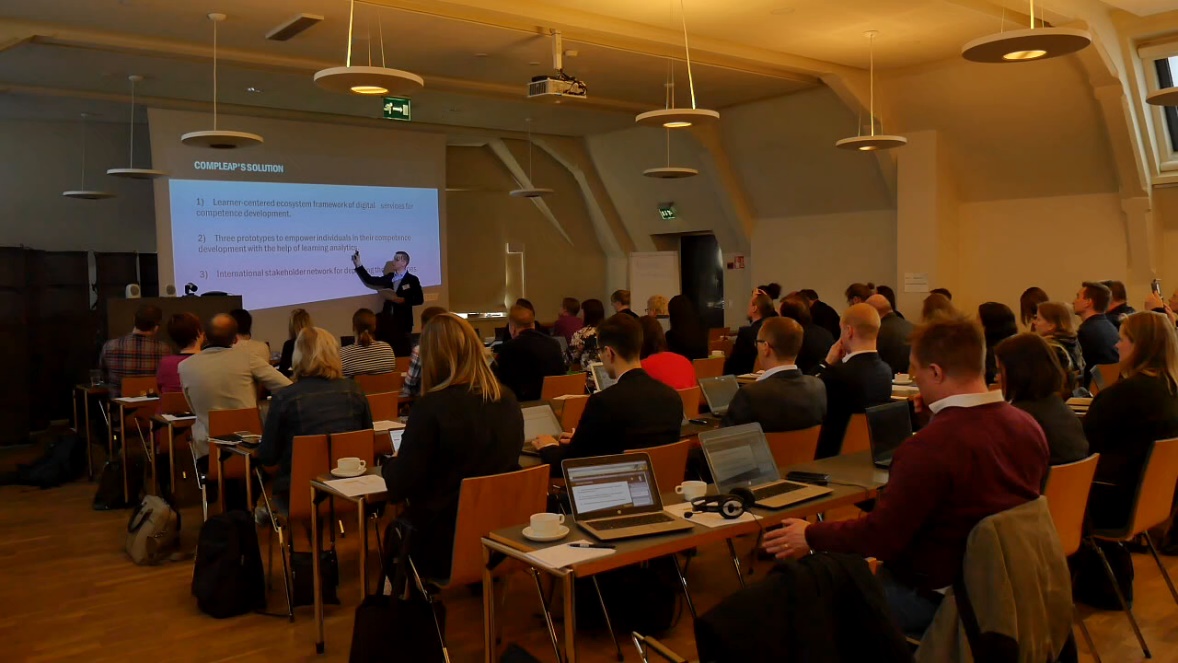 PARTICIPANTSTotal of 90 participants and 15 no-shows. NametitleorganizationParticipation typeAaro HarjupuheenjohtajaVapaa sivistystyöat helsinkiAki LuostarineneLearning Concept DesignerOtavan OpistovirtuallyAnna LindforsJunior CoordinatorCSC - Tieteen tietotekniikan keskusat helsinkiAnna QuagraineOpinto-ohjaajaMattliden gymnasiumat helsinkiAnna TonierityisasiantuntijaTyö- ja elinkeinoministeriöat helsinkiAnnakaisa Tikkineneducational policy adviserSuomen Lukiolaisten Liittoat helsinkiAnne MiettinenDevelopment Services ManagerHyria Koulutus Oyat helsinkiAnne RongasProject CoordinatorOtavan OpistovirtuallyAnni MiettunenJohtajaOpetushallitusat helsinkiAnni SilvolatohtorikoulutettavaOulun yliopistoat helsinkiAnnica MooreOpetushallitusat helsinkiAnniina SippolaKoulutuspoliittinen asiantuntijaSuomen opiskelijakuntien liitto SAMOKat helsinkiAntti KanniainenPlanning specialistOpetushallitusat helsinkiAntti LaitinenprojektikoordinaattoriCSC - Tieteen tietotekniikan keskusat helsinkiAnzelika KrastinaSenior LecturerLapin AMKvirtuallyAri Rouvari Senior Enterprise ArchitectCSCat helsinkiDan HolmCSC - Tieteen tietotekniikan keskusat helsinkiErik van der BroekConsultantDienst Uitvoering Onderwijs DUOat helsinkiErja NokkanenCIOOpetushallitusat helsinkiEsa KiuttukehityspäällikköOulun seudun ammattiopistovirtuallyHanna RajalaChief Digital OfficerGradiaat helsinkiHannele SalminenDevelopment ManagerSuomen kuntaliittoat helsinkiHanni MuukkonenprofessorOulun yliopistoat helsinkiHeidi StendbergProject DirectorMetropolia ammattikorkeakouluat helsinkiHenna FaarinenMaster's degree studentJyväskylän yliopistoat helsinkiIda MieltyinenJohtava asiantuntijaAkavaat helsinkiIndra GasiancevienemethodologistLithuanian Centre of Non-formal Youth EducationvirtuallyJaana Virtanen opetusteknologian asiantuntijaJyväskylän koulutuskuntayhtymäat helsinkiJari JärvinenCEOForedataat helsinkiJari KinnulaVice principalOtavan Opistoat helsinkiJari KoivumaaLapin koulutuskeskus REDUat helsinkiJarmo ÅkeEducation Technology Development ManagerPerho liiketalousopistovirtuallyJenna NieminenProject PlannerOpetushallitusvirtuallyJohan NystenJyväskylän yliopistoat helsinkiJonna KorhonenDevelopment ManagerCSCat helsinkiJoonas MikkiläHead of Digital and Educational AffairsSuomen yrittäjätat helsinkiJuuso LuomalaGeneral SecretarySuomen Opiskelija-Allianssi OSKUat helsinkiKaisa HonkanenProject ManagerSuomen eOppimiskeskusat helsinkiKari KopperiDirectorKirkkohallitus / Kirkon koulutuskeskusat helsinkiKatariina MännikköOpetushallitusat helsinkiKatja WinogradowLecturerPerho LiiketalousopistovirtuallyKiira NoponenasiantuntijaOpetushallitusat helsinkiKim VesterbackaWeb educationalistYrkesacademin i ÖsterbottenvirtuallyKirsi RasinahoEducation and Labour Policy SpecialistSuomen Ammattiliittojen Keskusjärjestö SAK at helsinkiKristina LambergAmmattiasiainpäällikköSuomen lähi- ja perushoitajaliitto SuPerat helsinkiLeena MeriläinenRehtoriJyväskylän kesäyliopistoat helsinkiLeila KurkiSenior AdvisorSTTKat helsinkiLeila SaramäkiOpinto-ohjaajaItä-Suomen Yliopistoat helsinkiMarcus CaseliusOpetushallitusat helsinkiMarjaana Suoproject coordinatorKeudavirtuallyMiia LindellCoordinatorCSC - Tieteen tietotekniikan keskusat helsinkiMikael AndolinDevelopment ManagerForedataat helsinkiMikko JänistiedonhallintavastaavaKoulutuskesus Salpausat helsinkiMilka GrekulaHead of student servicesBrahe Education Centerat helsinkiMinea Wilo-TanninensuunnittelijaOpetushallitusvirtuallyMinna LumiluotoService DesignerCybercom FinlandvirtuallyMinna TaivassaloOpetusneuvosOpetushallitusat helsinkiOuti KivipeltoOpetushallitusvirtuallyPaula BorokowskiOpetushallitusat helsinkiPaula KuusipaloResearcherTampere UniversityvirtuallyPekka MatikainenOpetusneuvosOpetushallitusat helsinkiPeter HeelingAdvisorDUOvirtuallyPetri TuomelaKehittämisasiantuntijaKEHA-keskusat helsinkiRaakel TiihonenJohtajaOpetushallitusat helsinkiRaija LehtonenkehityspäällikköOSAOvirtuallyRasa PranskevičiūtėChief Specialist Ministry of Education and Science of the Republic of Lithuania, Lifelong Learning Department, Non-formal Education DivisionvirtuallyReetta KungsbackaTraining ManagerVaasan yliopistoat helsinkiRiikka LahtelaprojektikoordinaattoriOulun seudun ammattiopistovirtuallyRiitta RossiNetwork teacherJulkisten ja hyvinvointialojen liitto JHLat helsinkiRiku Hanhinenplanning officerOpetushallitusvirtuallySaija Niemelä-PenttirehtoriOulun seudun koulutuskuntayhtymä / Oulun seudun ammattiopisto/ Oulu Vocational CollegevirtuallySamuli KarevaaraDevelopment CoordinatorKoulutuskeskus Salpausat helsinkiSamuli MaxeniusSpecialistSuomen Ammattiin Opiskelevien Liitto SAKKI at helsinkiSanna MatikainenkehityspäällikköOulun seudun ammattiopisto OSAOat helsinkiSari Turunen-ZwingerVastaava asiantuntijaOpetushallitusat helsinkiSeija IwendorffsuunnittelupäällikköOsekk/OSAOvirtuallySirpa PuikkonenOpinto-ohjaajaGradiaat helsinkiStina WestmanDirectorCSC - Tieteen tietotekniikan keskusat helsinkiSusanna KärkiExpertOpetushallitusvirtuallySusanna Pirttikangasadj.prof.Oulun yliopistoat helsinkiTanja P.virtuallyTapio HeiskariEducational Policy AdvisorSYL Suomen ylioppilaskuntien liittoat helsinkiTimo RemesCIOOulun seudun koulutuskuntayhtymä virtuallyTiti TamminentoiminnanjohtajaSuomen eOppimiskeskus ryvirtuallyTomi ValanneICT-asiantuntijaEdupoliat helsinkiTuija SoininenImmigration ManagerUudenmaan työ- ja elinkeinopalvelutat helsinkiTuomas YlitaloElinkeinopoliittinen asiantuntijaPalvelualojen työnantajat Paltaat helsinkiTuovi ManninenSpecial AdvisorOpetusalan ammattijärjestö OAJat helsinkiUlla AngervoOpetushallitusat helsinkiVihtori SuominenOpetushallitusvirtually